Vocabulary: Sled Wars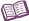 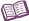 VocabularyAcceleration – a change in speed or direction.Acceleration is measured in meters per second per second, or m/s2.Acceleration can mean either speeding up or slowing down. An object moving at a constant speed but changing its direction is also accelerating.Energy – the ability to cause changes, apply a force, or do work.Energy can exist in many forms. It can be stored or used.Energy can be changed to another form, but it can never be created or destroyed.The SI unit of energy is the joule (J).Friction – a force that works against motion as surfaces rub together.Friction causes sliding objects to slow down and stop.Kinetic energy – the energy an object has because of its motion. The faster an object moves, the greater its kinetic energy is. The formula for kinetic energy is KE = m • v2, where m is mass and v is velocity (or speed).Mass – the amount of matter in an object. Mass is measured in kilograms (kg). A kilogram is about 2.2 pounds.Momentum – a measure of how difficult it is to stop a moving object. Momentum is the product of an object’s mass and velocity, p = m • v.Potential energy – the energy an object has because of its position or shape.The higher an object is placed, the greater its gravitational potential energy. The formula for gravitational potential energy is PE = m • g • h, where m is mass, g is gravitational acceleration, and h is height.Speed – how quickly an object is moving.For example, if an object moves 5 meters in 1 second, its speed is 5 meters per second, or 5 m/s.In general, speed is calculated by dividing distance by time: s = An object’s speed in a particular direction is its velocity (v).